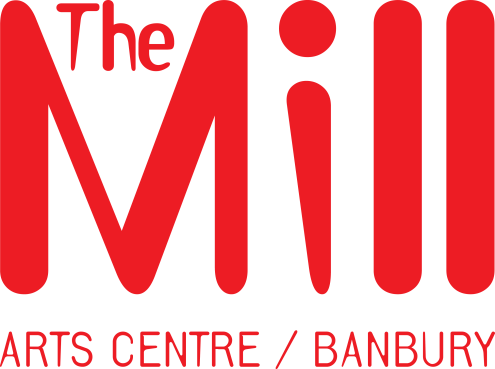 Marketing and Development OfficerPERSON SPECIFICATIONSkills and ExperienceA genuine commitment to broadening access to the arts for all, respecting all of our communities and their needsPassion for the arts and the vision of The Mill Arts CentreAt least two years’ experience in a marketing roleAt least two years’ experience in a development role (voluntary or paid)Good knowledge of marketing and communication tools, which can be implemented to develop arts audiencesExtensive experience in the practical application of digital communications and website maintenance and developmentExcellent written and verbal communication skills and presentation skillsExcellent attention to detailHigh level of ability to prioritise and manage multiple projectsHigh level of ability to analyse and interpret statistical information Experience of using Microsoft Word, Excel and PowerPoint, emails, design software, website management software and the internetExperience with web based communications and websitesExperience of event coordination and delivery particularly in relation to fundraisingQualitiesCollaborative approach to team working with a positive and forward thinking attitude to the wellbeing of the organisation and individual team membersUnderstanding and commitment to equal opportunities/diversity in all aspects of service delivery and relationships with colleagues displaying a respectful attitude at all timesAbility to work effectively with a wide range of people and organisations , building positive  relationships Creative and imaginative approach to marketing and promoting an arts venue/programmeEnthusiastic and proactive approach to work, with an ability to work under pressure